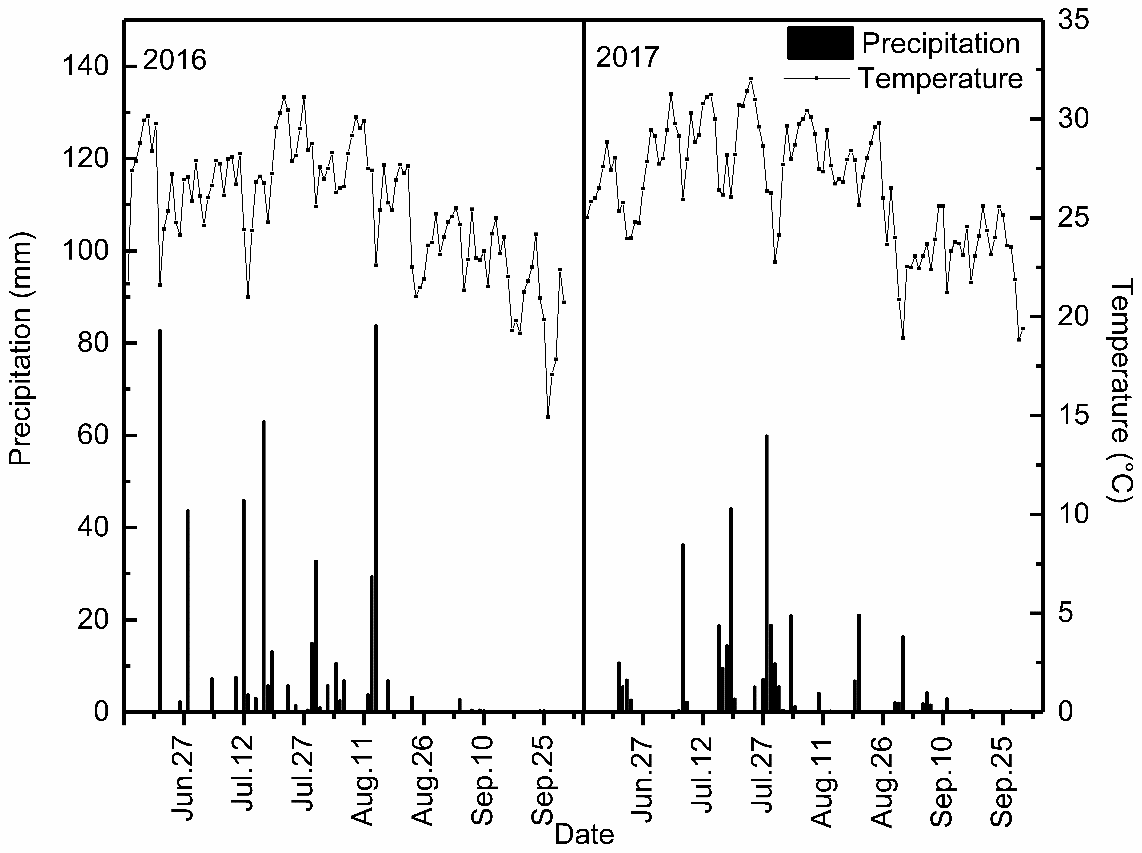 Figure S1. Distribution of precipitation and air temperature during the summer maize growing season in 2016 and 2017. Histogram and line represent each precipitation event and mean air temperature in both growing seasons, respectively.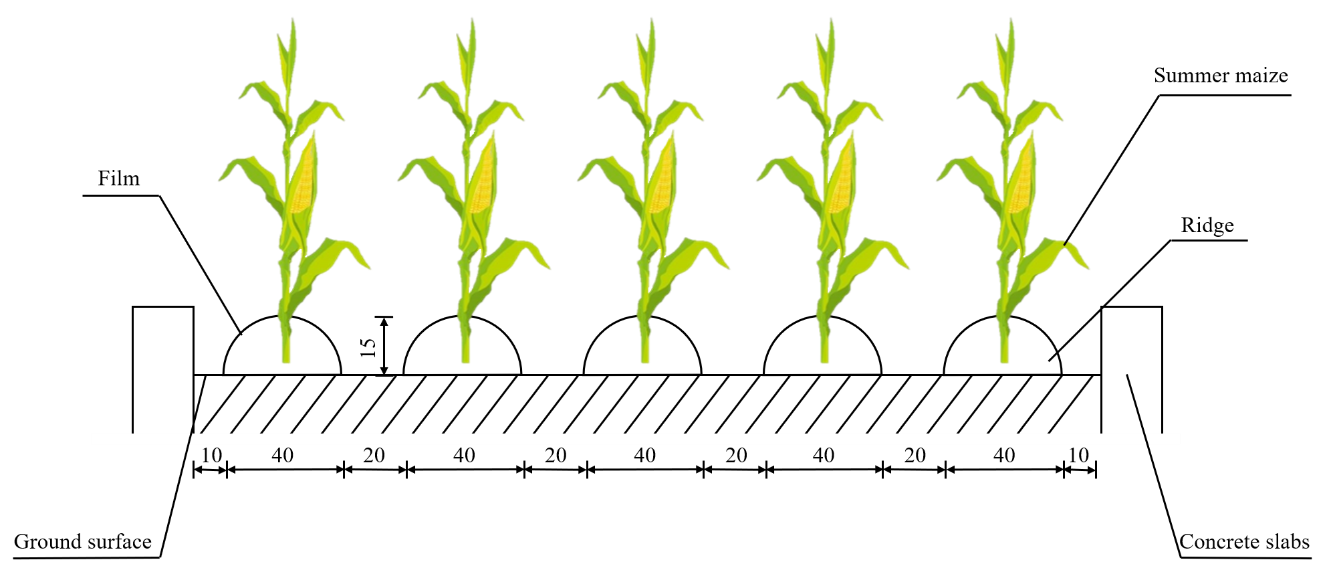 Figure S2. Planting pattern in experimental plots (cm).Table S1. Details of each treatments in 2016 and 2017CK means no mulching, PF means plastic film mulching, TDF means transparent degradable plastic film mulching, and BDF means black degradable plastic film mulching. Treat.Soil surface mulching materialColorComponent materialsDesign use timePFPolyethylene filmTransparentPolyethylene-TDFDegradable filmTransparentPBAT, PLA, inorganic filler60 daysBDFDegradable filmBlackPBAT, PLA, inorganic filler90 daysCKNon-mulching---